DOMANDA DI PARTECIPAZIONE (ALLEGATO 1)Alla Dirigente Scolastica del Liceo Scientifico Statale “S. Cannizzaro” - PalermoI sottoscritti	e		, genitori dell’alunno/a		nato/a a il	/	/	e residente a	Via 	n°	Cod.Fisc.	telef.	cell. 	e-mail		 frequentante la CLASSE______ sezione 	 chiedono che il/la proprio/a figlio/a possa partecipare alla selezione del Progetto PON Pronti al decollo! – Modulo Learn and Go.I sottoscritti dichiarano di aver preso visione della circolare di selezione degli alunni e di accettarne il contenuto e, che in caso di partecipazione, l’alunno/a si impegna a frequentare con costanza ed impegno e a comportarsi secondo le regole di famiglia.Palermo, lì      /       /2022FIRMA		FIRMA  	TUTELA DELLA PRIVACY - Il titolare del trattamento dei dati, nella persona del D.S., informa che, ai sensi e per gli effetti del D.Lgs. n.196/2003 e successive integrazioni e modifiche, i dati raccolti verranno trattati per solo per le finalità connesse con la partecipazione alle attività formativa previste dal progetto e per la rendicontazione all’Autorità di gestione delle azioni attivate per la sua realizzazione e che i dati personali da forniti ovvero altrimenti acquisiti nell’ambito dell’attività formativa, serviranno esclusivamente per la normale esecuzione del Modulo formativo al quale l’alunno si inscrive.Firma per il consenso (dei genitori)PADRE	_ MADRE  		Firma dell’alunno/a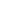 